В каталоге инновационного опыта №____19______Работа ТО педагогических работников «Одаренный ребенок» (на базе МБДОУ «Детский сад № 40 «Антошка»)      В 2016-2017 учебном году на базе муниципального дошкольного образовательного учреждения «Детского сада № 40 «Антошка» работало творческое объединение педагогов «Одаренный ребенок», под руководством старшего воспитателя Васильевой Т.В.,  с целью повышения компетентности педагогов и обмена опытом по вопросам выявления и развития предпосылок одаренности у детей дошкольного возраста, создания условий, способствующих их оптимальному развитию.    Творческое объединение посещало 15 педагогов. Состоялось 5 заседаний творческого объединения, на которых педагоги активно обсуждали  актуальные вопросы  детской одаренности. Были проведены следующие мероприятия:Презентация «Создание специальной развивающей творческой среды, способствующей выявлению  одаренных  ребят и развитию их творческого и интеллектуального потенциала». На презентации был представлен опыт работы педагогического коллектива МБДОУ «Детский сад № 40 «Антошка» по созданию специальной развивающей творческой среды. По данной теме были разработаны памятки, которые получили все присутствующие.Семинар – практикум «Выявление детей и отслеживание динамики развития детей с признаками одаренности. Создание банка «Одаренный ребенок ДОУ». В ходе семинара-практикума педагоги обсудили как теоретические основы данной темы, так и практическое применение. Были разработаны карты по выявлению детей с признаками одаренности и индивидуальные программы развития одаренных детей.Мастер-класс «Формы организация работы с одаренными детьми и их родителями». В ходе мастер-класса были представлены формы работы с одаренными детьми. Разработаны положения о фестивале детского творчества «Радуга талантов-2017»  и о спартакиаде «Олимпийские надежды».Круглый стол  «Организация дополнительного образования детей с признаками одаренности». В ходе мероприятия педагоги обсудили вопросы  организации дополнительного образования одаренных детей. Поделились опытом работы. Составлен алгоритм разработки программы дополнительного образования для дошкольников.Презентация «Работы по взаимодействию с социальными партнерами, в целях создания наилучших условий для проявления творческого потенциала детей и дальнейшего их развития». Был  представлен опыт работы ДОУ с социальными партнерами – Культурным центром «Заднепровье», школами № 3 и № 30, кукольным театром.        Результатом работы творческого объединения «Одаренный ребенок» стало проведение фестиваля детского творчества «Радуга талантов-2017».Фестиваль прошел с 22 апреля по 27 апреля на базе МДОУ «Детский сад № 40 «Антошка» и КЦ «Заднепровье».     В фестивале приняли участие 172 ребенка и 47 педагогов из восьми дошкольных учреждений г. Смоленска:  МБДОУ «Детский сад № 8 «Салют», МБДОУ «Детский сад № 33 «Радуга», МБДОУ «Детский сад № 38 «Ягодка», МБДОУ «Детский сад № 40 «Антошка», МБДОУ «Детский сад № 41 «Солнышко», МБДОУ «Детский сад № 44 «Красная Шапочка», МБДОУ «Детский сад № 49 «Настенька», МБДОУ «Детский сад № 80 «Веснушка».     Дошкольники показали свои таланты в номинациях: «Изобразительное искусство», «Декоративно-прикладное творчество», «Танцевальное творчество», «Театральное творчество», «Художественное чтение».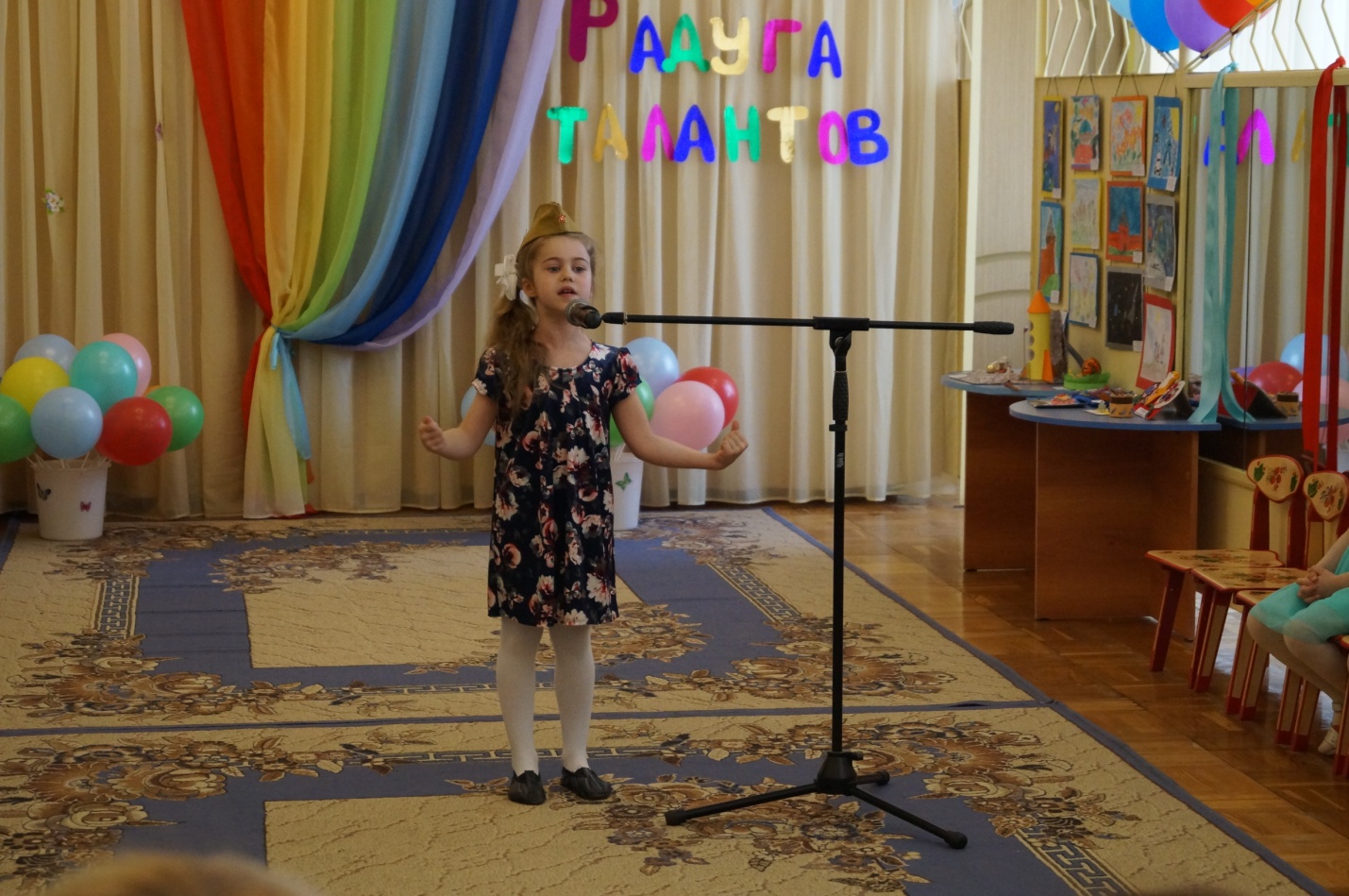 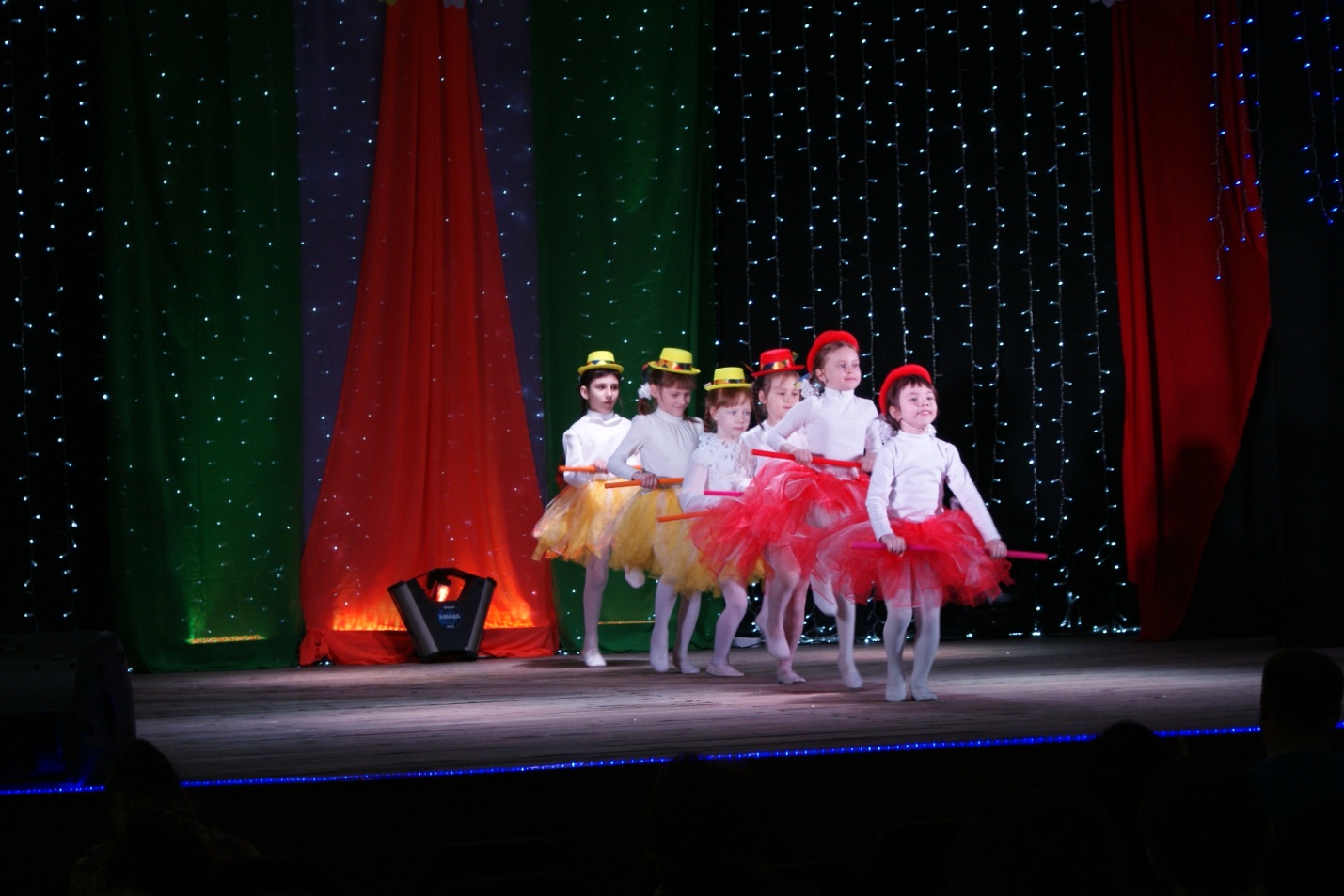 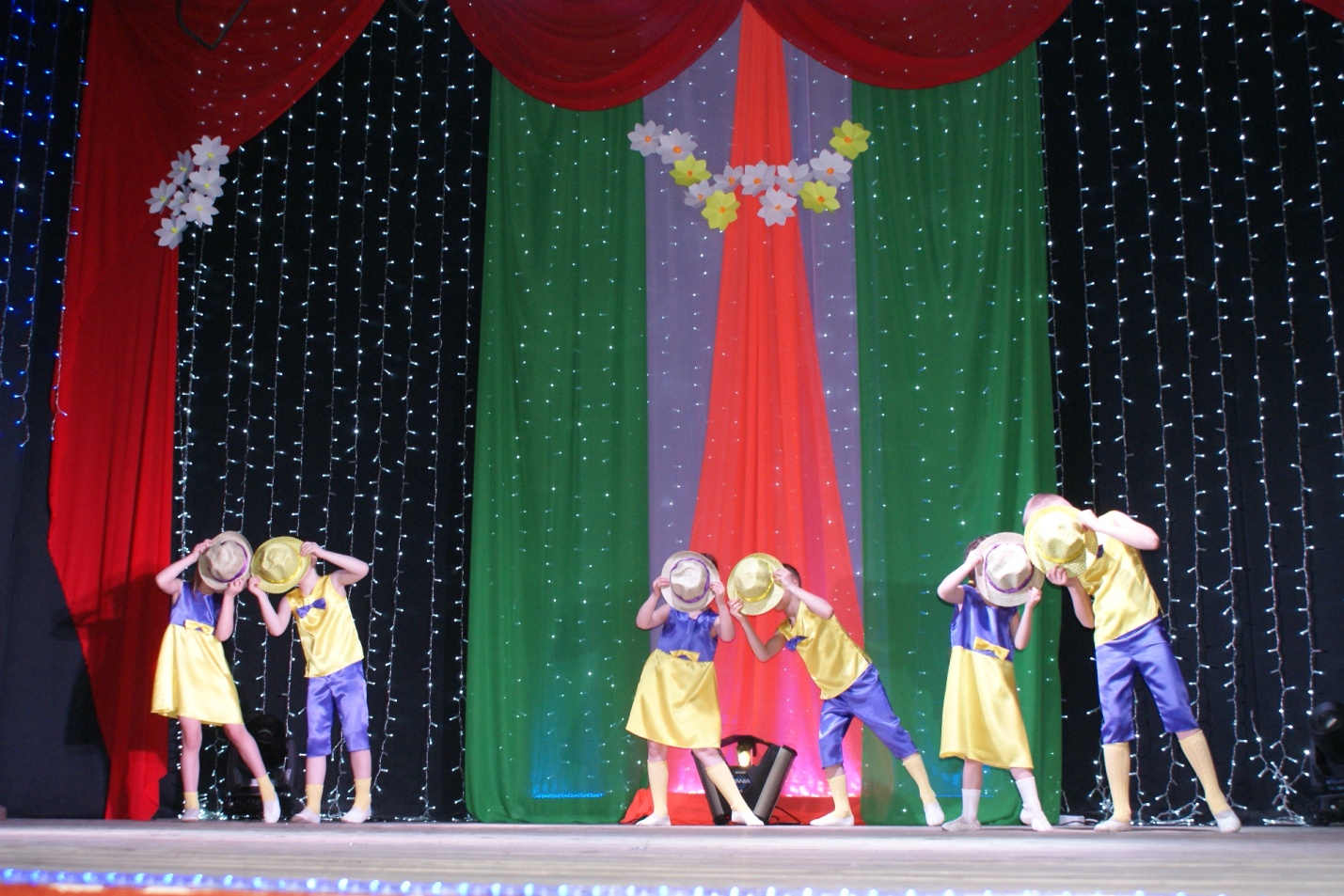 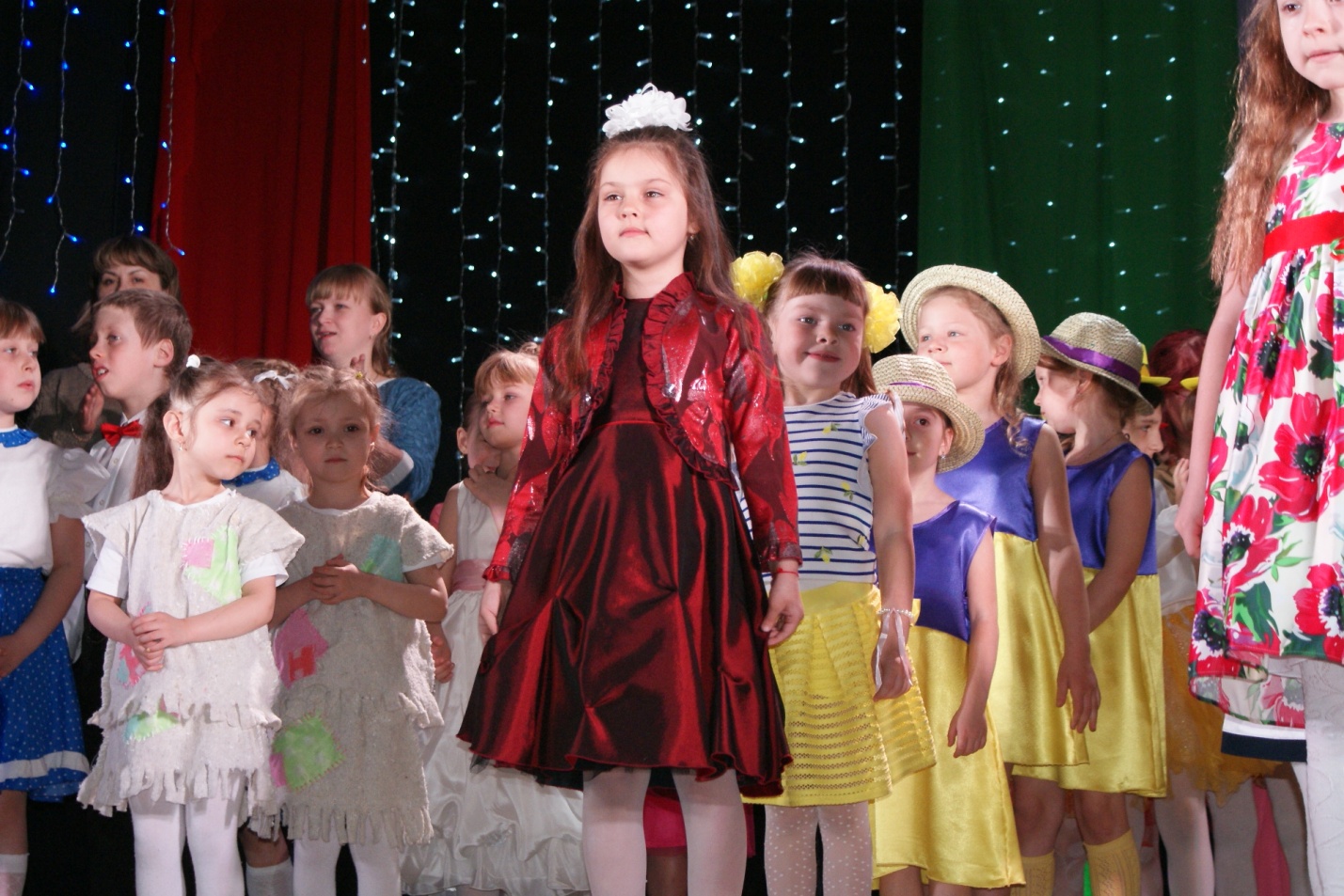 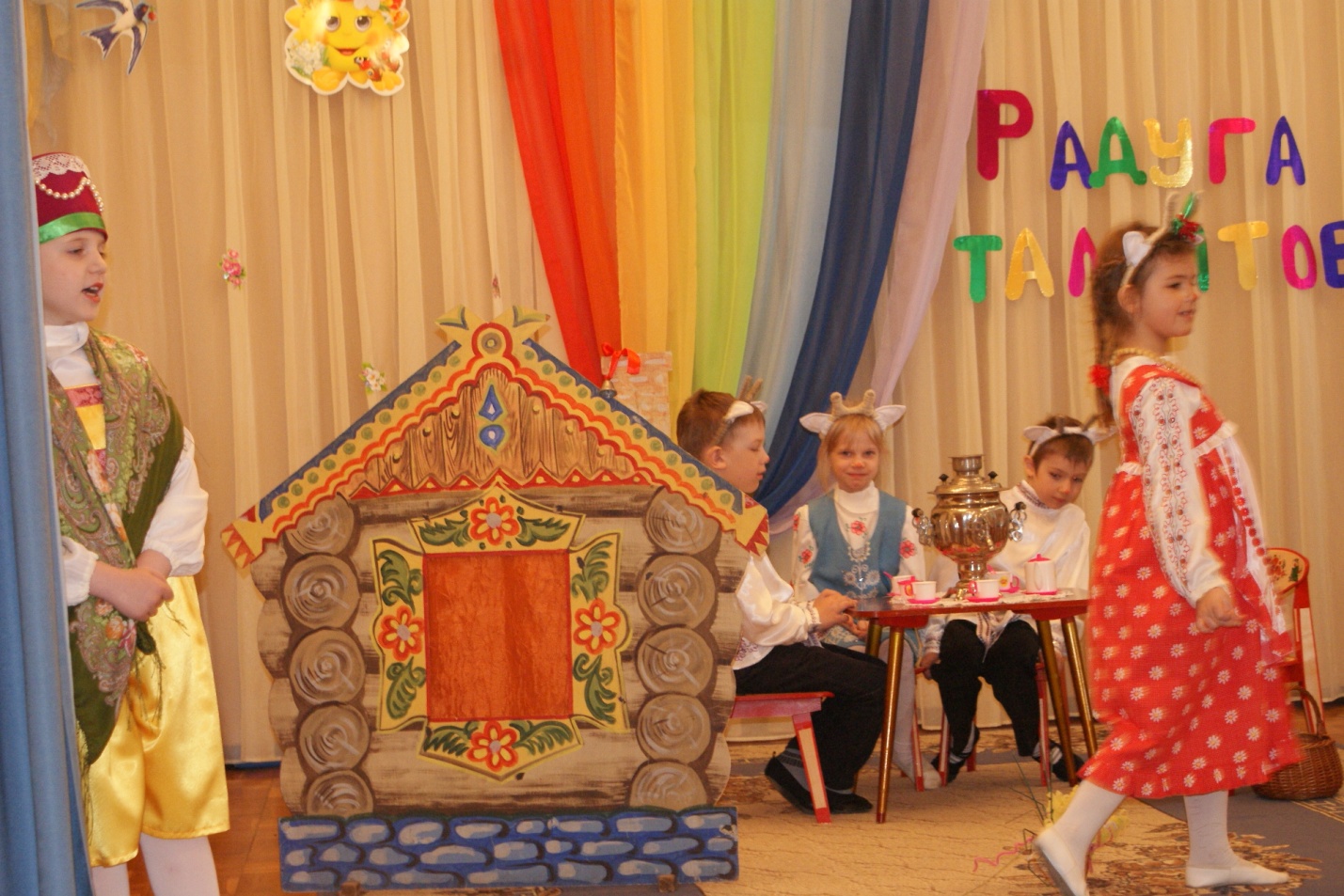 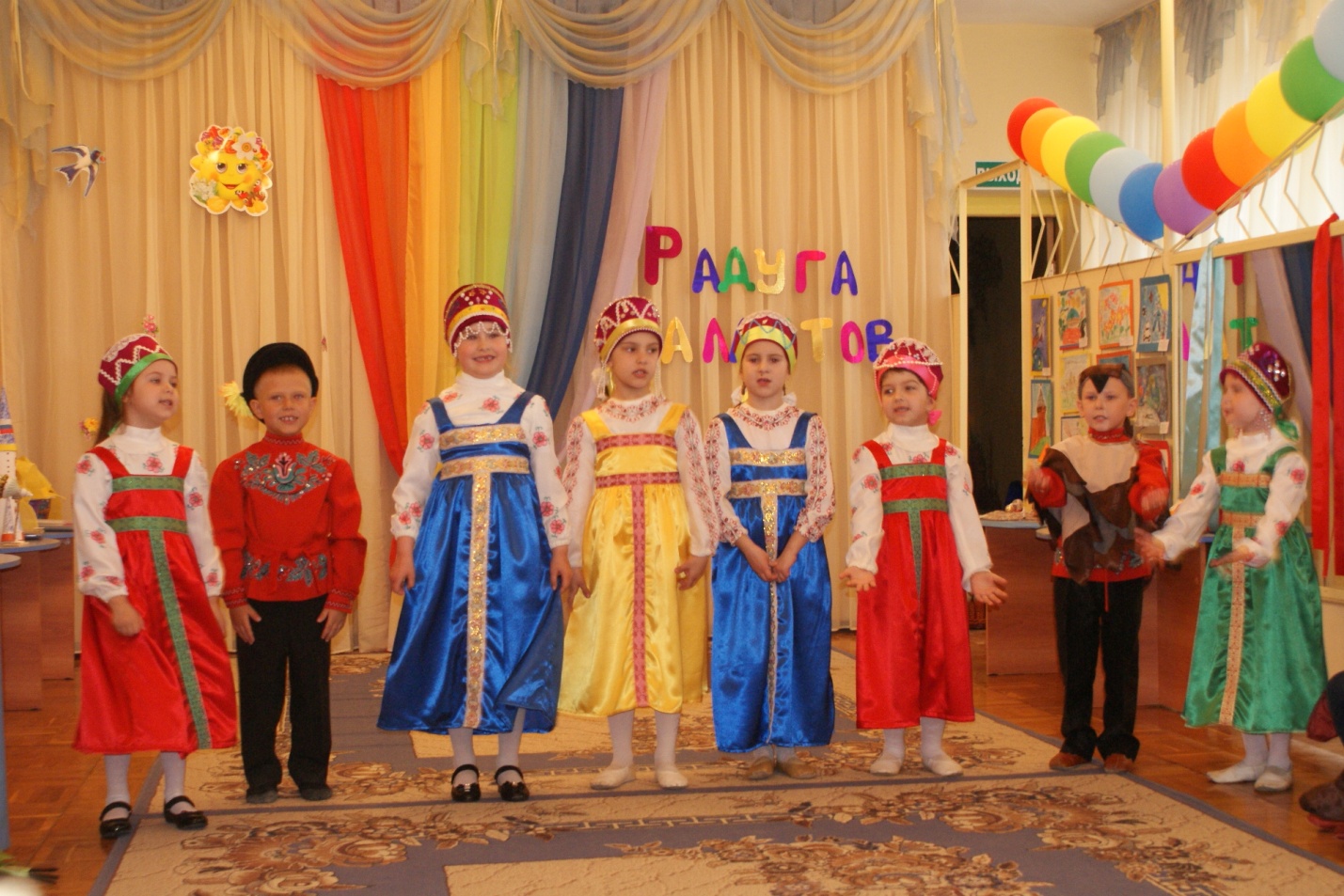 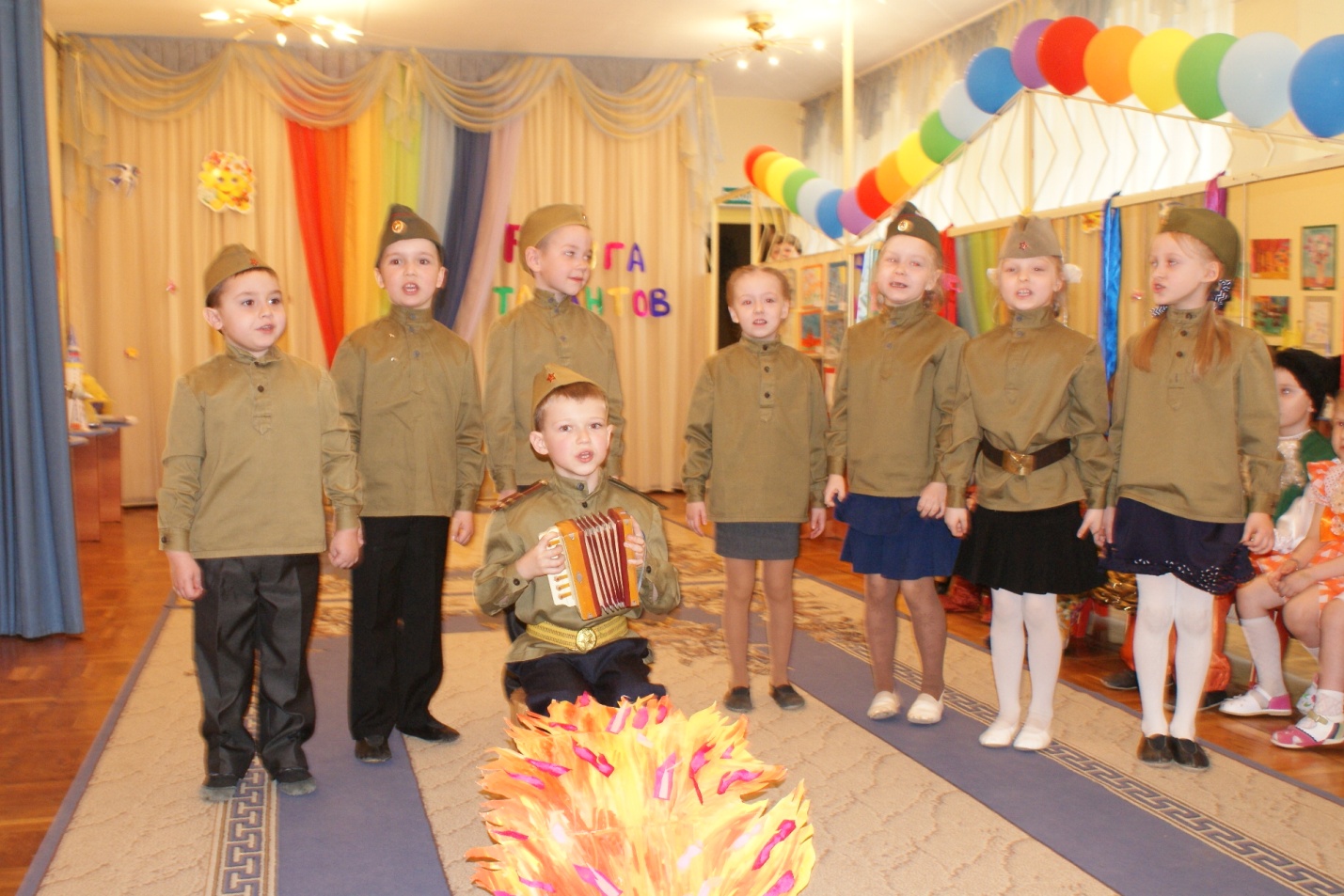 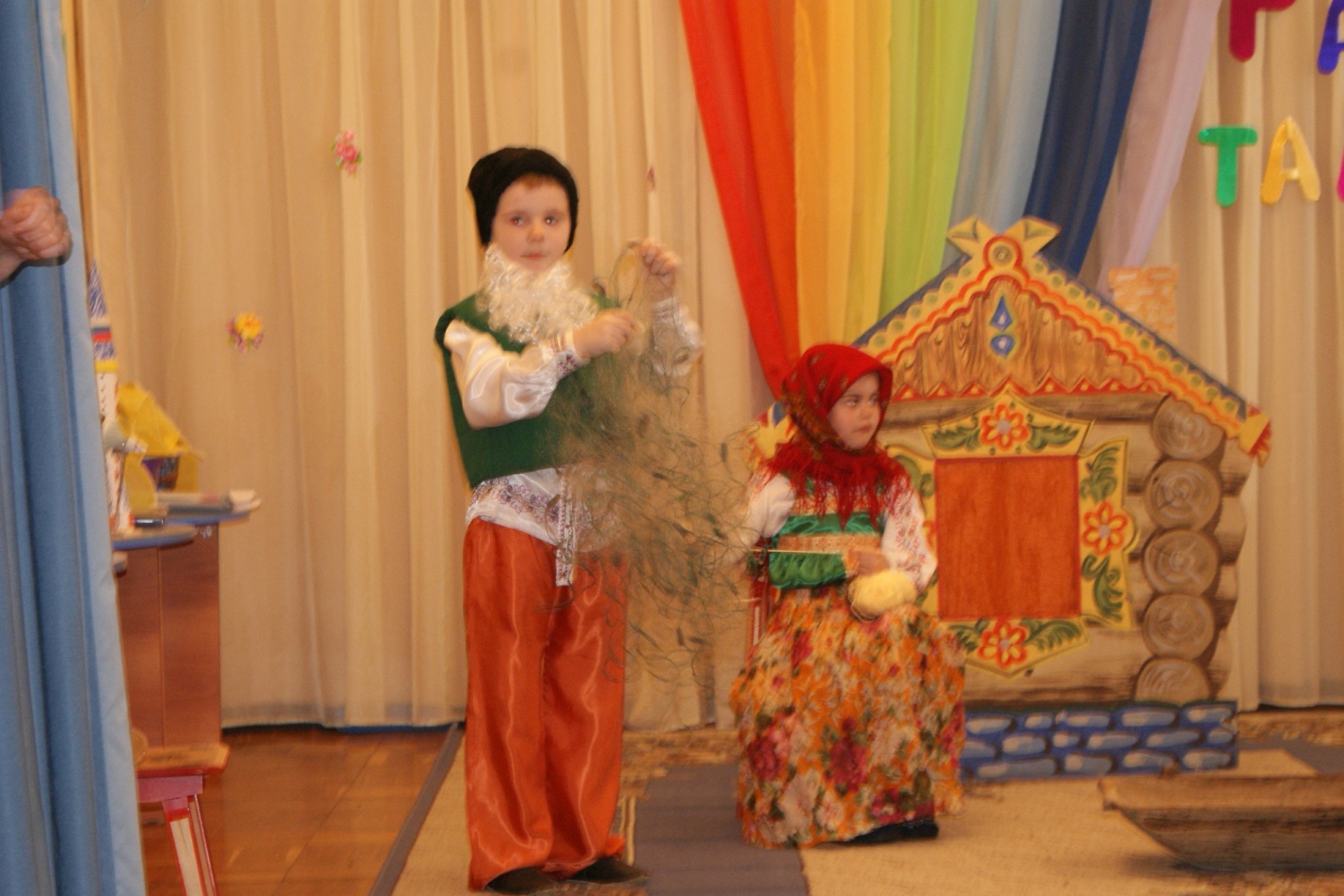 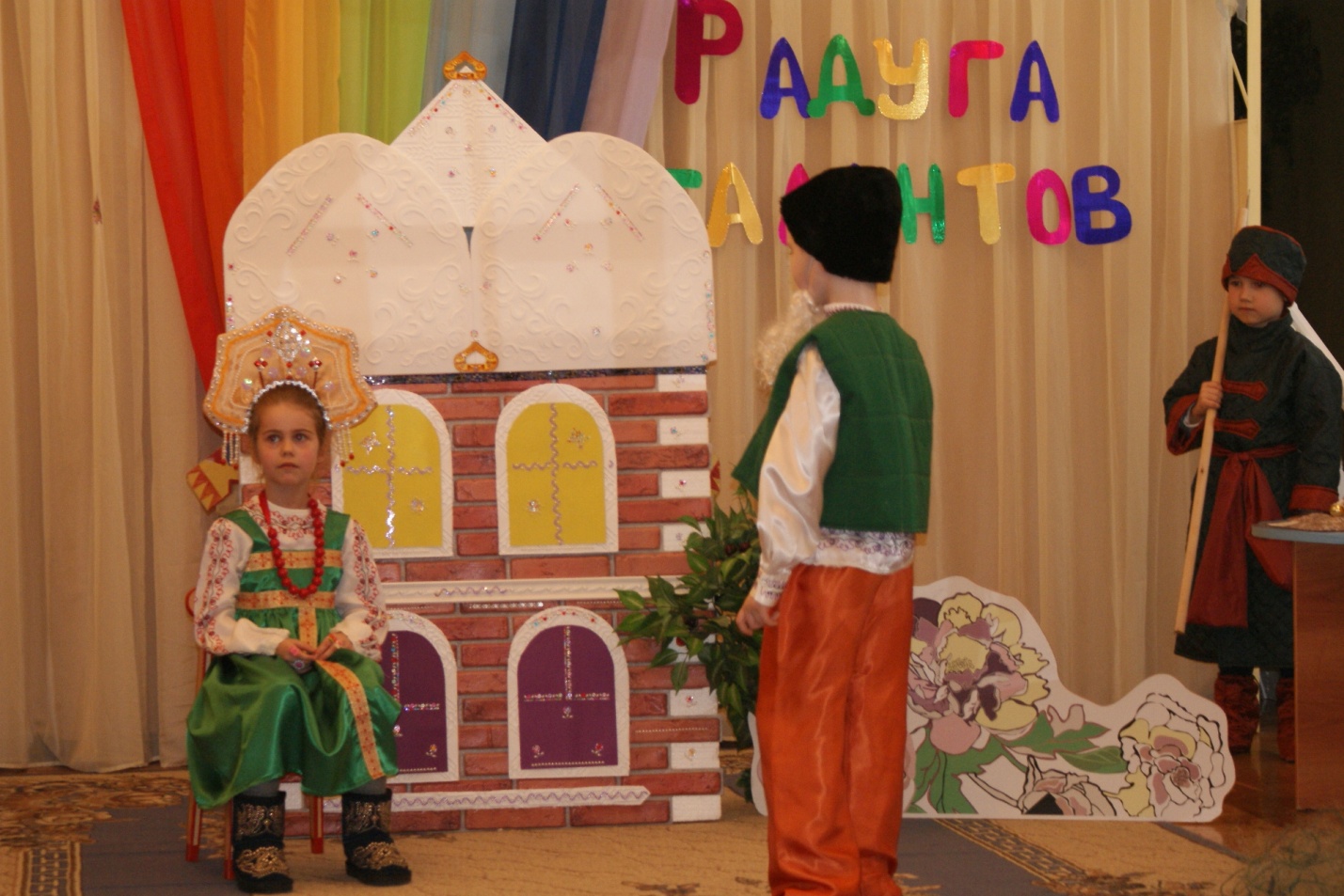    В начале июня будет проведена спартакиада «Олимпийские надежды» для детей со спортивными способностями.    В перспективе, в рамках творческого объединения педагогов «Одаренный ребенок» будет организована викторина «Совенок» для детей с интеллектуальными способностями.      В следующем учебном году нам хотелось бы продолжить работу нашего творческого объединения и решить следующие задачи: внедрять в образовательный процесс ДОУ новые технологии, программы  по выявлению, развитию и поддержке одаренных детей;апробировать и внедрять новые формы и методы работы по развитию детей с признаками одарённости; разработать механизм  комплексного выявления видов одарённости детей (диагностический материал для обследования детей и родителей, критерии оценки качества и результативности работы);развивать систему дополнительного образования в ДОУ.          Отчет подготовил  руководитель творческого объединения «Одаренный ребенок», старший воспитатель МБДОУ «Детский сад № 40 «Антошка»  Васильева Т.В.10.05.2017 г.                                            